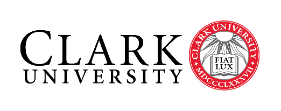 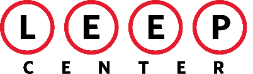 STUDY AWAY FINANCIAL AID AND BUDGET MANAGEMENT PLANName:  ______________________________  Term Away: __________ Program: _______________________This form is an exercise to help you understand the actual costs of your program and how much to budget.  This is not a bill and actual amounts may change. Questions about your financial aid package should be directed to the Office of Financial Assistance at (508) 793-4748 or finaid@clarku.edu.Expenses Payable to Clark UniversitySemester Tuition Students on Clark-approved programs will pay tuition to Clark and will not pay the “educational expenses” of the program cost.$22,865Clark Study Abroad FeeThis fee will be charged to your student account at the same time as tuition. $1,000Clark Tuition & FeesFor year-long programs, double the cost of tuition and fees.  $23,865GeoBlue insurance (if applicable; approximately $50/month)Total Clark ChargesExpenses Payable to Program  HousingStudents will pay housing costs and any other fees directly to the program. Other program fees (medical insurance, deposits, course fees, etc.)Total Program ChargesTotal Clark charges + program charges = *These are the total amount of charges that you should expect to be billed for in advance of your semester away.  Scholarships and financial aid can be applied to this amount.  Additional Expenses Additional Expenses As you do while at Clark, you will incur additional expenses.  You will not be billed for these expenses, but you should incorporate these costs into your budget. Costs of what an average student may expect to spend while on site for a semester can be found on your program’s website or from Clark’s Study Abroad Office.As you do while at Clark, you will incur additional expenses.  You will not be billed for these expenses, but you should incorporate these costs into your budget. Costs of what an average student may expect to spend while on site for a semester can be found on your program’s website or from Clark’s Study Abroad Office.International airfareFoodHealth / Immunizations / MedicationLocal transportation (bus pass, subway pass, taxis)Books & Academic SuppliesPassport & Visa materials     Emergency cashIndependent travel/EntertainmentTotal Additional ExpensesScholarships & Financial Aid applicable (this is the total amount of scholarships and loans you receive, including State, federal, Clark-awarded and external scholarships)Total Cost (Total Clark charges + program charges + additional expenses) – (Scholarships & financial aid)